       Vocabulary Learning Homework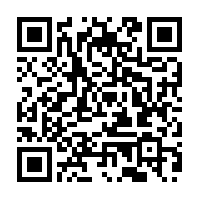 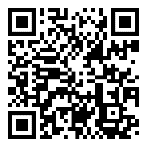       Year 8 German – Term 1.1 Week 6 Part 1: Practise on Quizlet for 15 minutes. Do the following tasks: Write (both translating into English and into German); Spell (hear & type); Test (all questions).Parts 2-4 will take about 15 minutes. Part 2: Listen and repeat the word, then spell it in German, then write it in English. Access your audio file here (or scan the QR code above).	Part 3a) Associations: Click on the box next to the word that is most closely connected with the word in bold.Part 3b) Antonyms: Click on the box next to the word that has the opposite meaning to the word in bold.Part 3c) Word substitution: Click on the box next to all of the words that could replace the word in bold to form a grammatically correct sentence with a sensible meaning.Part 4: Speaking

Before you start Part 4, go to: vocaroo.com. It will open in a new tab. Click the red record button, then come back to this list of words.Say the German for the words below. Remember to say the word for ‘the’ if needed.Now go back to the Vocaroo window. Click on the red button. Click on "Save & Share". Copy & paste the URL for your Vocaroo recording here:Spell itWrite it in EnglishSpell itWrite it in English192103114125136147158161) verbringen4) der Mundneuredenbishergeschriebendie ZeitüberSommertreffen2) der Schüler5) das Augeder Schauspielerleckerdas TischtennissehenLieblings-das Fensterlernenrot3) rund6) die Nasedas Kindähnlichalsdas Gesichtder FußballmeinSpaniendas Lied1) breit2) die Schülerinrunddie Lehrerinähnlichdie Geschwisterneudie Sängerindünnder Schauspieler1) Der Schüler verbringt Zeit mit seinem Opa.5) Die Geschwister sind ähnlich.VaterwiederHundbegreifenKatzemüdekurzhässlich2) Als Person ist er nett.6) Die Sängerin mag das Buch.obenOrtruhigGesichtvielLiedder Menschgeschrieben3) Mein Opa hat lange Haare.7) Der Mund ist rund.grauemeindie Farbeihrder Kopfwelchedünnebisher4) Das Haus ist neu.8) Der Sänger hat eine runde Nase.großneueFrankreichkeinesiebzehndünnedie Mittebreit1hair9time2thin10new3as11face4pupil (f)12hair5to spend (time)13pupil (m)6wide14mouth7nose15round8similar16eye